Appendix A: Synthesis Table: InterventionsAppendix B: Synthesis Table: OutcomesAppendix C: SCD ToolkitWhat to Know Before You Go to the ER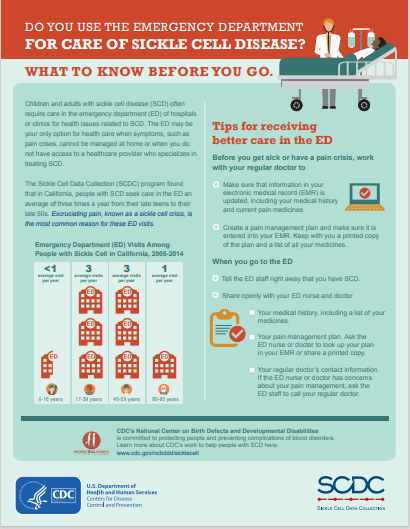 Appendix C: SCD Toolkit continuedMedical Appointment Sheet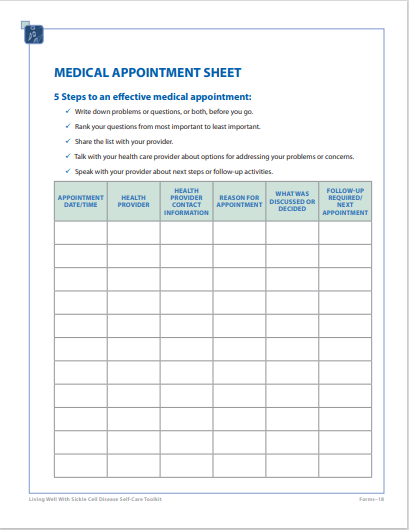 Appendix C: SCD Toolkit continuedMedical Emergency Information Sheet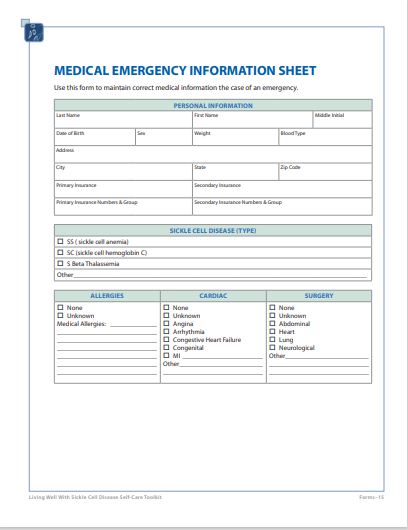 Appendix C: SCD Toolkit continuedSMART Goals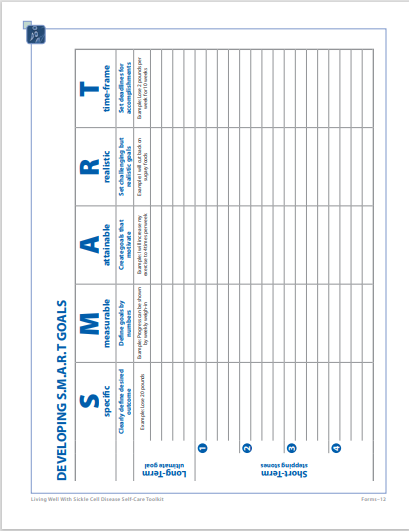 Appendix C: SCD Toolkit continuedHealthy Behavior Contract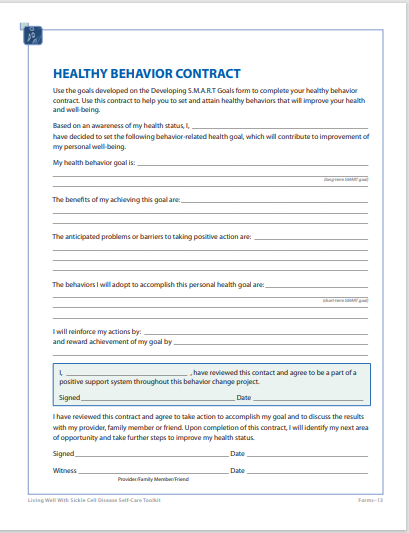 Appendix C: SCD Toolkit continued Daily Pain Tracking Sheet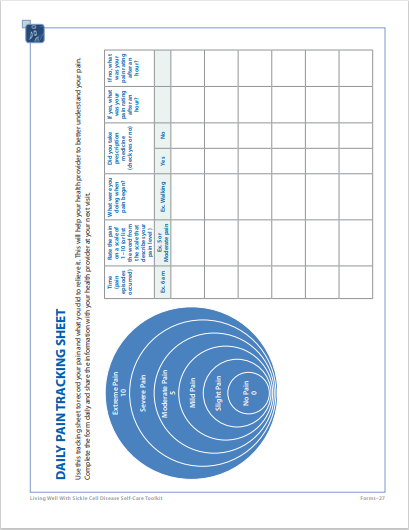 Appendix C: SCD Toolkit continuedDescribe the Pain Sheet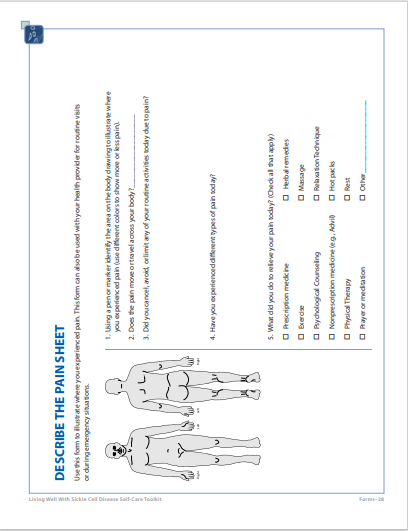 Appendix C: SCD Toolkit continuedPatient Education Materials: Stress Diary Sheet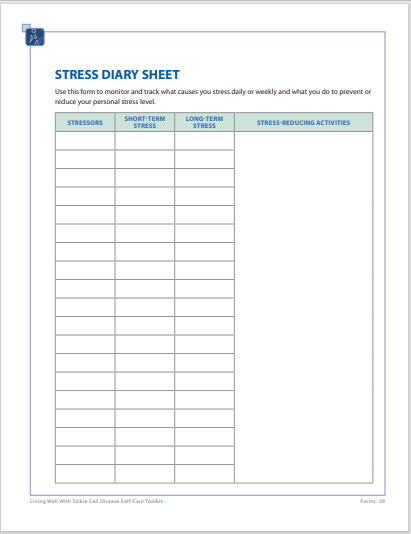 Appendix C: SCD Toolkit continuedWater Intake Tracking Sheet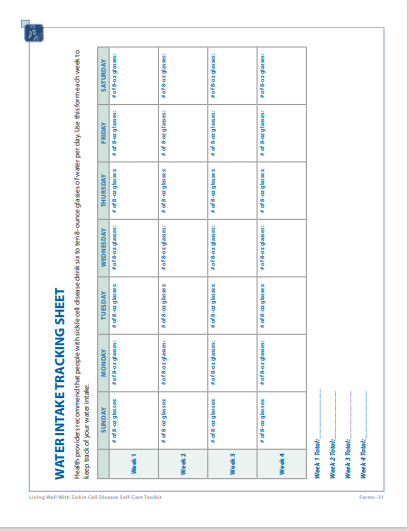 Appendix C: SCD Toolkit continued Questions to Ask My Health Provider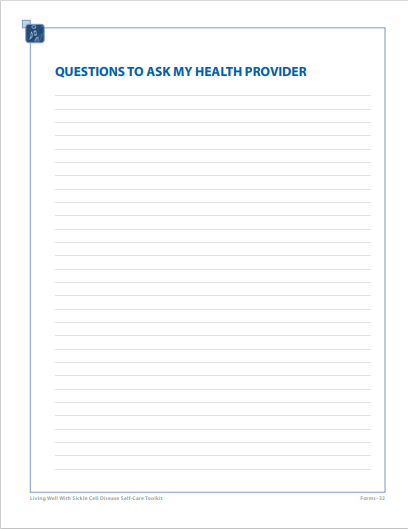 Appendix C: SCD Toolkit continuedFact Sheet: Sickle Cell Status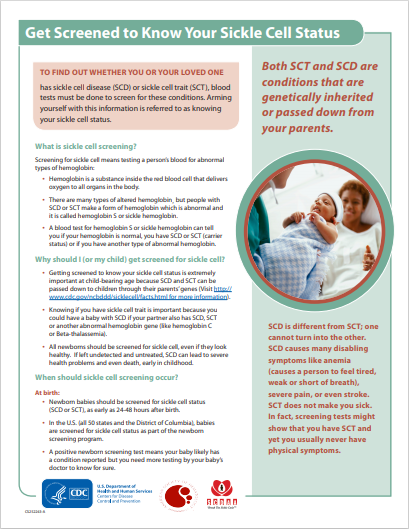 Appendix C: SCD Toolkit continuedFact Sheet: Sickle Cell Status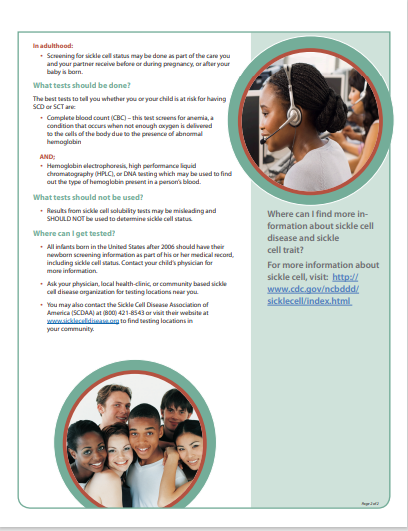 Appendix C: SCD Toolkit continuedSickle Cell Disease and Hemoglobin S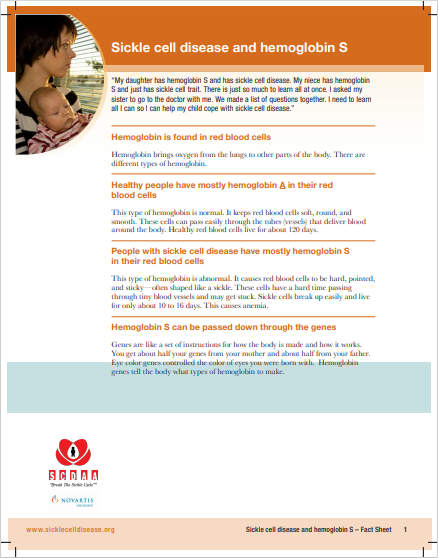 Appendix C: SCD Toolkit continuedSickle Cell Disease and Hemoglobin S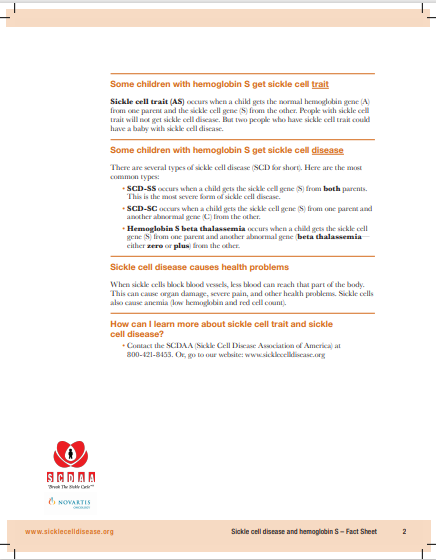 Appendix D: Process Measures ResultsAppendix E:  Outcome Measures ResultsInterventions1234567891011SynthesisHome VisitXX2 of 11Post Discharge Phone CallsXXX3 of 11Discharge instructions / disease educationXXXX4 of 11Inpatient Care PlanningX1 of 11Schedule Follow-up visits before dischargeXXXXXXX7 of 11Youth Adult Transition ClinicX1 of 11Self-management strategiesX1 of 11Sickle Cell Outpatient Infusion Center / ClinicXX2 of 11Prescribe HydroxyureaXX2 of 111 = Bronstein, L.R., et al. (2015); 2 = Gao, W., et al. (2018); 3 = Dangi-Garimella, S. (2015); 4 = Limenis (2017); 5 = Harrison et al. (2014); 6 = Lanzkron, S. et al. (2015); 7 = Koch, K. L., et al. (2013); 8 = Leschke, J., et al. (2012); 9 = Manwani, D., et al. (2014); 10 = Pashankar, F.D., et al. (2018); 11 = Onimoe, G.I., et al. (2016).1 = Bronstein, L.R., et al. (2015); 2 = Gao, W., et al. (2018); 3 = Dangi-Garimella, S. (2015); 4 = Limenis (2017); 5 = Harrison et al. (2014); 6 = Lanzkron, S. et al. (2015); 7 = Koch, K. L., et al. (2013); 8 = Leschke, J., et al. (2012); 9 = Manwani, D., et al. (2014); 10 = Pashankar, F.D., et al. (2018); 11 = Onimoe, G.I., et al. (2016).1 = Bronstein, L.R., et al. (2015); 2 = Gao, W., et al. (2018); 3 = Dangi-Garimella, S. (2015); 4 = Limenis (2017); 5 = Harrison et al. (2014); 6 = Lanzkron, S. et al. (2015); 7 = Koch, K. L., et al. (2013); 8 = Leschke, J., et al. (2012); 9 = Manwani, D., et al. (2014); 10 = Pashankar, F.D., et al. (2018); 11 = Onimoe, G.I., et al. (2016).1 = Bronstein, L.R., et al. (2015); 2 = Gao, W., et al. (2018); 3 = Dangi-Garimella, S. (2015); 4 = Limenis (2017); 5 = Harrison et al. (2014); 6 = Lanzkron, S. et al. (2015); 7 = Koch, K. L., et al. (2013); 8 = Leschke, J., et al. (2012); 9 = Manwani, D., et al. (2014); 10 = Pashankar, F.D., et al. (2018); 11 = Onimoe, G.I., et al. (2016).1 = Bronstein, L.R., et al. (2015); 2 = Gao, W., et al. (2018); 3 = Dangi-Garimella, S. (2015); 4 = Limenis (2017); 5 = Harrison et al. (2014); 6 = Lanzkron, S. et al. (2015); 7 = Koch, K. L., et al. (2013); 8 = Leschke, J., et al. (2012); 9 = Manwani, D., et al. (2014); 10 = Pashankar, F.D., et al. (2018); 11 = Onimoe, G.I., et al. (2016).1 = Bronstein, L.R., et al. (2015); 2 = Gao, W., et al. (2018); 3 = Dangi-Garimella, S. (2015); 4 = Limenis (2017); 5 = Harrison et al. (2014); 6 = Lanzkron, S. et al. (2015); 7 = Koch, K. L., et al. (2013); 8 = Leschke, J., et al. (2012); 9 = Manwani, D., et al. (2014); 10 = Pashankar, F.D., et al. (2018); 11 = Onimoe, G.I., et al. (2016).1 = Bronstein, L.R., et al. (2015); 2 = Gao, W., et al. (2018); 3 = Dangi-Garimella, S. (2015); 4 = Limenis (2017); 5 = Harrison et al. (2014); 6 = Lanzkron, S. et al. (2015); 7 = Koch, K. L., et al. (2013); 8 = Leschke, J., et al. (2012); 9 = Manwani, D., et al. (2014); 10 = Pashankar, F.D., et al. (2018); 11 = Onimoe, G.I., et al. (2016).1 = Bronstein, L.R., et al. (2015); 2 = Gao, W., et al. (2018); 3 = Dangi-Garimella, S. (2015); 4 = Limenis (2017); 5 = Harrison et al. (2014); 6 = Lanzkron, S. et al. (2015); 7 = Koch, K. L., et al. (2013); 8 = Leschke, J., et al. (2012); 9 = Manwani, D., et al. (2014); 10 = Pashankar, F.D., et al. (2018); 11 = Onimoe, G.I., et al. (2016).1 = Bronstein, L.R., et al. (2015); 2 = Gao, W., et al. (2018); 3 = Dangi-Garimella, S. (2015); 4 = Limenis (2017); 5 = Harrison et al. (2014); 6 = Lanzkron, S. et al. (2015); 7 = Koch, K. L., et al. (2013); 8 = Leschke, J., et al. (2012); 9 = Manwani, D., et al. (2014); 10 = Pashankar, F.D., et al. (2018); 11 = Onimoe, G.I., et al. (2016).1 = Bronstein, L.R., et al. (2015); 2 = Gao, W., et al. (2018); 3 = Dangi-Garimella, S. (2015); 4 = Limenis (2017); 5 = Harrison et al. (2014); 6 = Lanzkron, S. et al. (2015); 7 = Koch, K. L., et al. (2013); 8 = Leschke, J., et al. (2012); 9 = Manwani, D., et al. (2014); 10 = Pashankar, F.D., et al. (2018); 11 = Onimoe, G.I., et al. (2016).1 = Bronstein, L.R., et al. (2015); 2 = Gao, W., et al. (2018); 3 = Dangi-Garimella, S. (2015); 4 = Limenis (2017); 5 = Harrison et al. (2014); 6 = Lanzkron, S. et al. (2015); 7 = Koch, K. L., et al. (2013); 8 = Leschke, J., et al. (2012); 9 = Manwani, D., et al. (2014); 10 = Pashankar, F.D., et al. (2018); 11 = Onimoe, G.I., et al. (2016).1 = Bronstein, L.R., et al. (2015); 2 = Gao, W., et al. (2018); 3 = Dangi-Garimella, S. (2015); 4 = Limenis (2017); 5 = Harrison et al. (2014); 6 = Lanzkron, S. et al. (2015); 7 = Koch, K. L., et al. (2013); 8 = Leschke, J., et al. (2012); 9 = Manwani, D., et al. (2014); 10 = Pashankar, F.D., et al. (2018); 11 = Onimoe, G.I., et al. (2016).1 = Bronstein, L.R., et al. (2015); 2 = Gao, W., et al. (2018); 3 = Dangi-Garimella, S. (2015); 4 = Limenis (2017); 5 = Harrison et al. (2014); 6 = Lanzkron, S. et al. (2015); 7 = Koch, K. L., et al. (2013); 8 = Leschke, J., et al. (2012); 9 = Manwani, D., et al. (2014); 10 = Pashankar, F.D., et al. (2018); 11 = Onimoe, G.I., et al. (2016).1234567891011SynthesisInterventionsHVPDCCHVDCEFUADCEFUAYATCSMSFUAPDCCSCICSCICFUAICPFUADCEFUAHYDRDCEFUAHYDROutcomesSelf-Management1 of 1130-day Readmission Rate-10 of 1114-day Readmission Rate1 of 11Patient satisfaction / engagement2 of 11Health Literacy1 of 11Number of Infusion Visits1 of 11ED visits1 of 11Admissions / Acute Care Utilization3 of 11Length of Stay (LOS)2 of 11High Utilizers1 of 111 = Bronstein, L.R., et al. (2015); 2 = Gao, W., et al. (2018); 3 = Dangi-Garimella, S. (2015); 4 = Limenis (2017); 5 = Harrison et al. (2014); 6 = Lanzkron, S. et al. (2015); 7 = Koch, K. L., et al. (2013); 8 = Leschke, J., et al. (2012); 9 = Manwani, D., et al. (2014); 10 = Pashankar, F.D., et al. (2018); 11 = Onimoe, G.I., et al. (2016).1 = Bronstein, L.R., et al. (2015); 2 = Gao, W., et al. (2018); 3 = Dangi-Garimella, S. (2015); 4 = Limenis (2017); 5 = Harrison et al. (2014); 6 = Lanzkron, S. et al. (2015); 7 = Koch, K. L., et al. (2013); 8 = Leschke, J., et al. (2012); 9 = Manwani, D., et al. (2014); 10 = Pashankar, F.D., et al. (2018); 11 = Onimoe, G.I., et al. (2016).1 = Bronstein, L.R., et al. (2015); 2 = Gao, W., et al. (2018); 3 = Dangi-Garimella, S. (2015); 4 = Limenis (2017); 5 = Harrison et al. (2014); 6 = Lanzkron, S. et al. (2015); 7 = Koch, K. L., et al. (2013); 8 = Leschke, J., et al. (2012); 9 = Manwani, D., et al. (2014); 10 = Pashankar, F.D., et al. (2018); 11 = Onimoe, G.I., et al. (2016).1 = Bronstein, L.R., et al. (2015); 2 = Gao, W., et al. (2018); 3 = Dangi-Garimella, S. (2015); 4 = Limenis (2017); 5 = Harrison et al. (2014); 6 = Lanzkron, S. et al. (2015); 7 = Koch, K. L., et al. (2013); 8 = Leschke, J., et al. (2012); 9 = Manwani, D., et al. (2014); 10 = Pashankar, F.D., et al. (2018); 11 = Onimoe, G.I., et al. (2016).1 = Bronstein, L.R., et al. (2015); 2 = Gao, W., et al. (2018); 3 = Dangi-Garimella, S. (2015); 4 = Limenis (2017); 5 = Harrison et al. (2014); 6 = Lanzkron, S. et al. (2015); 7 = Koch, K. L., et al. (2013); 8 = Leschke, J., et al. (2012); 9 = Manwani, D., et al. (2014); 10 = Pashankar, F.D., et al. (2018); 11 = Onimoe, G.I., et al. (2016).1 = Bronstein, L.R., et al. (2015); 2 = Gao, W., et al. (2018); 3 = Dangi-Garimella, S. (2015); 4 = Limenis (2017); 5 = Harrison et al. (2014); 6 = Lanzkron, S. et al. (2015); 7 = Koch, K. L., et al. (2013); 8 = Leschke, J., et al. (2012); 9 = Manwani, D., et al. (2014); 10 = Pashankar, F.D., et al. (2018); 11 = Onimoe, G.I., et al. (2016).1 = Bronstein, L.R., et al. (2015); 2 = Gao, W., et al. (2018); 3 = Dangi-Garimella, S. (2015); 4 = Limenis (2017); 5 = Harrison et al. (2014); 6 = Lanzkron, S. et al. (2015); 7 = Koch, K. L., et al. (2013); 8 = Leschke, J., et al. (2012); 9 = Manwani, D., et al. (2014); 10 = Pashankar, F.D., et al. (2018); 11 = Onimoe, G.I., et al. (2016).1 = Bronstein, L.R., et al. (2015); 2 = Gao, W., et al. (2018); 3 = Dangi-Garimella, S. (2015); 4 = Limenis (2017); 5 = Harrison et al. (2014); 6 = Lanzkron, S. et al. (2015); 7 = Koch, K. L., et al. (2013); 8 = Leschke, J., et al. (2012); 9 = Manwani, D., et al. (2014); 10 = Pashankar, F.D., et al. (2018); 11 = Onimoe, G.I., et al. (2016).1 = Bronstein, L.R., et al. (2015); 2 = Gao, W., et al. (2018); 3 = Dangi-Garimella, S. (2015); 4 = Limenis (2017); 5 = Harrison et al. (2014); 6 = Lanzkron, S. et al. (2015); 7 = Koch, K. L., et al. (2013); 8 = Leschke, J., et al. (2012); 9 = Manwani, D., et al. (2014); 10 = Pashankar, F.D., et al. (2018); 11 = Onimoe, G.I., et al. (2016).1 = Bronstein, L.R., et al. (2015); 2 = Gao, W., et al. (2018); 3 = Dangi-Garimella, S. (2015); 4 = Limenis (2017); 5 = Harrison et al. (2014); 6 = Lanzkron, S. et al. (2015); 7 = Koch, K. L., et al. (2013); 8 = Leschke, J., et al. (2012); 9 = Manwani, D., et al. (2014); 10 = Pashankar, F.D., et al. (2018); 11 = Onimoe, G.I., et al. (2016).1 = Bronstein, L.R., et al. (2015); 2 = Gao, W., et al. (2018); 3 = Dangi-Garimella, S. (2015); 4 = Limenis (2017); 5 = Harrison et al. (2014); 6 = Lanzkron, S. et al. (2015); 7 = Koch, K. L., et al. (2013); 8 = Leschke, J., et al. (2012); 9 = Manwani, D., et al. (2014); 10 = Pashankar, F.D., et al. (2018); 11 = Onimoe, G.I., et al. (2016).1 = Bronstein, L.R., et al. (2015); 2 = Gao, W., et al. (2018); 3 = Dangi-Garimella, S. (2015); 4 = Limenis (2017); 5 = Harrison et al. (2014); 6 = Lanzkron, S. et al. (2015); 7 = Koch, K. L., et al. (2013); 8 = Leschke, J., et al. (2012); 9 = Manwani, D., et al. (2014); 10 = Pashankar, F.D., et al. (2018); 11 = Onimoe, G.I., et al. (2016).1 = Bronstein, L.R., et al. (2015); 2 = Gao, W., et al. (2018); 3 = Dangi-Garimella, S. (2015); 4 = Limenis (2017); 5 = Harrison et al. (2014); 6 = Lanzkron, S. et al. (2015); 7 = Koch, K. L., et al. (2013); 8 = Leschke, J., et al. (2012); 9 = Manwani, D., et al. (2014); 10 = Pashankar, F.D., et al. (2018); 11 = Onimoe, G.I., et al. (2016).HV=Home Visits; PDCC=Post-discharge calls; DCE=Discharge Education; FUA=Follow-Up Appointments; YATC = Youth Adult Transition Center; SMS =self-management system; SCIC = Sickle Cell Infusion Center; ICP = Inpatient Care Plan; HYDR = Hydroxyurea  = decrease      = increase    -  = no changeHV=Home Visits; PDCC=Post-discharge calls; DCE=Discharge Education; FUA=Follow-Up Appointments; YATC = Youth Adult Transition Center; SMS =self-management system; SCIC = Sickle Cell Infusion Center; ICP = Inpatient Care Plan; HYDR = Hydroxyurea  = decrease      = increase    -  = no changeHV=Home Visits; PDCC=Post-discharge calls; DCE=Discharge Education; FUA=Follow-Up Appointments; YATC = Youth Adult Transition Center; SMS =self-management system; SCIC = Sickle Cell Infusion Center; ICP = Inpatient Care Plan; HYDR = Hydroxyurea  = decrease      = increase    -  = no changeHV=Home Visits; PDCC=Post-discharge calls; DCE=Discharge Education; FUA=Follow-Up Appointments; YATC = Youth Adult Transition Center; SMS =self-management system; SCIC = Sickle Cell Infusion Center; ICP = Inpatient Care Plan; HYDR = Hydroxyurea  = decrease      = increase    -  = no changeHV=Home Visits; PDCC=Post-discharge calls; DCE=Discharge Education; FUA=Follow-Up Appointments; YATC = Youth Adult Transition Center; SMS =self-management system; SCIC = Sickle Cell Infusion Center; ICP = Inpatient Care Plan; HYDR = Hydroxyurea  = decrease      = increase    -  = no changeHV=Home Visits; PDCC=Post-discharge calls; DCE=Discharge Education; FUA=Follow-Up Appointments; YATC = Youth Adult Transition Center; SMS =self-management system; SCIC = Sickle Cell Infusion Center; ICP = Inpatient Care Plan; HYDR = Hydroxyurea  = decrease      = increase    -  = no changeHV=Home Visits; PDCC=Post-discharge calls; DCE=Discharge Education; FUA=Follow-Up Appointments; YATC = Youth Adult Transition Center; SMS =self-management system; SCIC = Sickle Cell Infusion Center; ICP = Inpatient Care Plan; HYDR = Hydroxyurea  = decrease      = increase    -  = no changeHV=Home Visits; PDCC=Post-discharge calls; DCE=Discharge Education; FUA=Follow-Up Appointments; YATC = Youth Adult Transition Center; SMS =self-management system; SCIC = Sickle Cell Infusion Center; ICP = Inpatient Care Plan; HYDR = Hydroxyurea  = decrease      = increase    -  = no changeHV=Home Visits; PDCC=Post-discharge calls; DCE=Discharge Education; FUA=Follow-Up Appointments; YATC = Youth Adult Transition Center; SMS =self-management system; SCIC = Sickle Cell Infusion Center; ICP = Inpatient Care Plan; HYDR = Hydroxyurea  = decrease      = increase    -  = no changeHV=Home Visits; PDCC=Post-discharge calls; DCE=Discharge Education; FUA=Follow-Up Appointments; YATC = Youth Adult Transition Center; SMS =self-management system; SCIC = Sickle Cell Infusion Center; ICP = Inpatient Care Plan; HYDR = Hydroxyurea  = decrease      = increase    -  = no changeHV=Home Visits; PDCC=Post-discharge calls; DCE=Discharge Education; FUA=Follow-Up Appointments; YATC = Youth Adult Transition Center; SMS =self-management system; SCIC = Sickle Cell Infusion Center; ICP = Inpatient Care Plan; HYDR = Hydroxyurea  = decrease      = increase    -  = no changeHV=Home Visits; PDCC=Post-discharge calls; DCE=Discharge Education; FUA=Follow-Up Appointments; YATC = Youth Adult Transition Center; SMS =self-management system; SCIC = Sickle Cell Infusion Center; ICP = Inpatient Care Plan; HYDR = Hydroxyurea  = decrease      = increase    -  = no changeHV=Home Visits; PDCC=Post-discharge calls; DCE=Discharge Education; FUA=Follow-Up Appointments; YATC = Youth Adult Transition Center; SMS =self-management system; SCIC = Sickle Cell Infusion Center; ICP = Inpatient Care Plan; HYDR = Hydroxyurea  = decrease      = increase    -  = no changeSCD-specific educationThreshold >/= 90%Target >/= 95%Baseline data:  ~51%SCD-specific educationThreshold >/= 90%Target >/= 95%Baseline data:  ~51%Post-discharge follow-up appointmentsThreshold >/= 90%Target >/= 95%Baseline data: ~15%Post-discharge follow-up appointmentsThreshold >/= 90%Target >/= 95%Baseline data: ~15%Number of encounters with completed SCD-specific education178Number of encounters with post-discharge follow-up appointment scheduled prior to discharge132Total number of encounters178Total number of encounters178Compliance Rate100%Compliance Rate74%Reasons appointments not scheduledReasons appointments not scheduledPatient Refusal or request for self-schedule17Incomplete appointments14Unplanned discharges6Staff omissions (forgot to schedule)5Late appointments4Total46Total Inpatient & Emergency Department Visits Principal Diagnosis Sickle CellTotal Inpatient & Emergency Department Visits Principal Diagnosis Sickle CellTotal Inpatient & Emergency Department Visits Principal Diagnosis Sickle CellTotal Inpatient & Emergency Department Visits Principal Diagnosis Sickle CellTotal Inpatient & Emergency Department Visits Principal Diagnosis Sickle CellTotal Inpatient & Emergency Department Visits Principal Diagnosis Sickle CellAdmit TypePre-ImplementationPost-ImplementationGrand TotalGrand Total% Reduction Overall VisitsEmergency13410924324318.7%Inpatient20817838638614.4%Observation685212012023.5%Grand Total41033974974917.3%Admit TypePre-ImplementationPost-ImplementationVarianceInpatients2081783030-day readmissions956431Readmission Rate46%36%-22%Hospital Stay ALOS Principal Diagnosis Sickle CellPre-ImplementationPre-ImplementationPost-ImplementationPost-Implementation% Reduction Admit TypeCount of EncounterAverage length of stay (ALOS)Count of EncounterAverage length of stay (ALOS)% Reduction Inpatient2087.71786.811.7%Observation681.0521.00.0%